Муниципальное бюджетное общеобразовательное учреждение 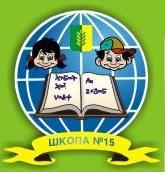 «Средняя общеобразовательная школа № 15»658828, Алтайский край, г.Славгородм-н 3, строение 1, email: bib-shkola15@mail.ru                                             тел. 8(38568) 54608, 8(38568) 58202Программа внеурочной деятельностиМагия творчествадля учащихся  3-4 классов                                                                                                     Составитель: Беликова Ю.А.,        библиотекарь Славгород, 2022Пояснительная записка.Рабочая программа данного курса внеурочной деятельности разработана в соответствии с требованиями:Федерального закона от 29 декабря 2012 года № 273 «Об образовании в Российской Федерации»;Стратегии развития воспитания в Российской Федерации на период до 2025 года, утвержденной распоряжением Правительства от 29 мая 2015 года № 996-р;Федерального государственного образовательного стандарта начального общего образования, утвержденного приказом Минпросвещения от 31 мая 2021 года № 286;Методическими рекомендациями по организации внеурочной деятельности в рамках реализации обновленных федеральных государственных образовательных стандартов начального общего и основного общего образования утвержденные приказом Минпросвещения от 5 июля  2022 года № ТВ -1290/03Основной образовательной программы основного общего образования МБОУ «Средняя общеобразовательная школа №15», Программой воспитания МБОУ « СОШ №15»Рабочая программа по внеурочной деятельности «Магия творчества» разработана для занятий с учащимися 3-х и 4-х классов во второй половине дня в соответствии Примерной рабочей программой воспитания для общеобразовательных организаций. В процессе разработки программы главным ориентиром стала цель гармоничного единства личностного, познавательного, коммуникативного и социального развития учащихся, воспитание у них интереса к активному познанию истории материальной культуры и семейных традиций своего и других народов, уважительного отношения к трудуМесто учебного курса в плане внеурочной деятельности МБОУ «Средняя  общеобразовательная школа №15»: учебный курс предназначен для обучающихся 3-х и 4-х классовСодержание программы.(35 часов)Введение ( 2 ч.)Режим работы. План занятий. Демонстрация изделий. История возникновения канзаши. Инструменты и материалы, необходимые для работы. Организация рабочего места. Инструктаж по технике безопасности. Правила техники безопасности при работе с инструментами. Основные лепестки «Канзаши» (9 ч.)Знакомство с основными лепестками в технике «Канзаши» (острый, двухцветный острый лепесток и т.п.). Выполнение различных вариантов лепестков на базе основного. Использование острых, двухцветных лепестков в изделиях. Сборка цветов с двухцветными острыми лепестками.Оформление заколок, резинок для волос в технике «Канзаши» (5 ч.)Создание единой композиции. Рассмотреть особенности выполнения цветов. Сборка готового изделия( заколка, резинка для волос).Оформление выставки готовых работ.Изготовление цветов из круглых лепестков в технике «Канзаши» (4 ч.)Знакомство с круглыми лепестками в технике «Канзаши». Выполнение различных вариантов лепестков на базе основного. Использование круглых лепестков в изделиях. Сборка цветов с круглыми лепестками. Изготовление бантов в технике «Канзаши» (4 ч.)Познакомить с новым способом изготовления лепестка для «Пышного банта». Познакомить с вариантом выполнения пышного банта. Найти сходства и различия с простым бантом. Уметь правильно подобрать элементы декора для «Американского банта». Оформление резинок для волос, брошей для школы.Изготовление поделок  (9 ч.)Изготовление цветов из основных лепестков для коллективной работы «Цветочная поляна» в технике «Канзаши». Сборка панно. Итоговое занятие (2 ч.)  Подведение итогов за прошедший учебный год, анализ выполненных работ. 
Мониторинг качества знаний.  Организация выставки лучших работ  «Магия творчества в моем понимании». Обсуждение результатов выставки, подведение итогов, награждение. Планируемые результаты освоения обучающимися программы курса «Магия творчества»
Личностные результаты:
  Метапредметные результаты:• умение самостоятельно планировать пути достижения целей, в том числе альтернативные, осознанно выбирать наиболее эффективные способы решения учебных и познавательных задач;• умение соотносить свои действия с планируемыми результатами, осуществлять контроль своей деятельности в процессе достижения результата, определять способы действий в рамках предложенных условий и требований, корректировать свои действия в соответствии с изменяющейся ситуацией;• умение оценивать правильность выполнения учебной задачи, собственные возможности ее решения;• умение создавать, применять и преобразовывать знаки и символы, модели и схемы для решения учебных и познавательных задач;• владение основами самоконтроля, самооценки, принятия решений и осуществления осознанного выбора в учебной и познавательной деятельности;• умение организовывать учебное сотрудничество и совместную деятельность с учителем и сверстниками; работать индивидуально и в группе: находить общее решение и разрешать конфликты на основе согласования позиций и учета интересов; формулировать, аргументировать и отстаивать свое мнение;• формирование и развитие компетентности в области использования информационно-коммуникационных технологий .Предметные результаты:Предметные результаты освоения Программы основного общего образования представлены с учётом специфики содержания предметных областей, затрагиваемых в ходе  творческой деятельности школьников. создание фундамента для творческого развития;формирование механизмов мышления, характерных для творческой деятельности.сознание роли творчества для прогрессивного развития общества; формирование целостного представления о декоративно-прикладном искусстве, сущности культуры труда; овладение методами учебно-исследовательской и проектной деятельности, решения творческих задач, моделирования, конструирования и эстетического оформления изделий, обеспечения сохранности продуктов труда;овладение средствами и формами графического отображения объектов или процессов, правилами выполнения графической документации;формирование умений устанавливать взаимосвязь знаний по разным учебным предметам для решения прикладных  учебных задач;развитие умений применять технологии представления, преобразования и использования информации, оценивать возможности и области применения средств и инструментов ИКТ в современном производстве или сфере обслуживания;формирование представлений о мире профессий, связанных с изучаемыми технологиями, их востребованности на рынке труда.формирование научного типа мышления, научных представлений о ключевых теориях, типах и видах отношений, владение научной терминологией, ключевыми понятиями, методами и приемамиТематическое планированиеЛист внесения измененийСОГЛАСОВАНОУТВЕРЖДЕНОзаместителем директора по воспитательной работеГ.Н. Веремеенко30.08.2022приказом МБОУ «СОШ № 15»от 30.08.2022   № 412   всегоКоличество часов в неделю1Количество часов в год35Гражданско-патриотическое воспитаниеЗнающий и любящий свою малую родину, свой край, имеющий представление о Родине — России, её территории, расположении.Сознающий принадлежность к своему народу и к общности граждан России, проявляющий уважение к своему и другим народам.Понимающий свою сопричастность к прошлому, настоящему и будущему родного края, своей Родины — России, Российского государства.Понимающий значение гражданских символов (государственная символика России, своего региона), праздников, мест почитания героев и защитников Отечества, проявляющий к ним уважение.Имеющий первоначальные представления о правах и ответственности человека в обществе, гражданских правах и обязанностях.Принимающий участие в жизни класса, общеобразовательной организации, в доступной по возрасту социально значимой деятельности.Духовно-нравственное воспитаниеУважающий духовно-нравственную культуру своей семьи, своего народа, семейные ценности с учётом национальной, религиозной принадлежности.Сознающий ценность каждой человеческой жизни, признающий индивидуальность и достоинство каждого человека. Доброжелательный, проявляющий сопереживание, готовность оказывать помощь, выражающий неприятие поведения, причиняющего физический и моральный вред другим людям, уважающий старших. Умеющий оценивать поступки с позиции их соответствия нравственным нормам, осознающий ответственность за свои поступки.Владеющий представлениями о многообразии языкового и культурного пространства России, имеющий первоначальные навыки общения с людьми разных народов, вероисповеданий. Сознающий нравственную и эстетическую ценность литературы, родного языка, русского языка, проявляющий интерес к чтению.Эстетическое воспитаниеСпособный воспринимать и чувствовать прекрасное в быту, природе, искусстве, творчестве людей.Проявляющий интерес и уважение к отечественной и мировой художественной культуре.Проявляющий стремление к самовыражению в разных видах художественной деятельности, искусстве.Физическое воспитание, формирование культуры здоровья и эмоционального благополучияБережно относящийся к физическому здоровью, соблюдающий основные правила здорового и безопасного для себя и других людей образа жизни, в том числе в информационной среде.Владеющий основными навыками личной и общественной гигиены, безопасного поведения в быту, природе, обществе.Ориентированный на физическое развитие с учётом возможностей здоровья, занятия физкультурой и спортом.Сознающий и принимающий свою половую принадлежность, соответствующие ей психофизические и поведенческие особенности с учётом возраста.  Трудовое воспитаниеСознающий ценность труда в жизни человека, семьи, общества. Проявляющий уважение к труду, людям труда, бережное отношение к результатам труда, ответственное потребление. Проявляющий интерес к разным профессиям.Участвующий в различных видах доступного по возрасту труда, трудовой деятельности.Экологическое воспитаниеПонимающий ценность природы, зависимость жизни людей от природы, влияние людей на природу, окружающую среду.Проявляющий любовь и бережное отношение к природе, неприятие действий, приносящих вред природе, особенно живым существам.Выражающий готовность в своей деятельности придерживаться экологических норм.Ценности научного познанияВыражающий познавательные интересы, активность, любознательность и самостоятельность в познании, интерес и уважение к научным знаниям, науке.Обладающий первоначальными представлениями о природных и социальных объектах, многообразии объектов и явлений природы, связи живой и неживой природы, о науке, научном знании.Имеющий первоначальные навыки наблюдений, систематизации и осмысления опыта в естественнонаучной и гуманитарной областях знания.№ урокаСодержание(разделы, темы)Кол-во часовФорма проведенияДата проведенияДата проведенияЭОР№ урокаСодержание(разделы, темы)Кол-во часовФорма проведенияПланФакт ЭОРВведение(2 ч.)Введение(2 ч.)Введение(2 ч.)Введение(2 ч.)Введение(2 ч.)Введение(2 ч.)Введение(2 ч.)Организационное занятие. История возникновения канзаши1Теоретическое занятие. Беседа05.09.https://www.youtube.com/watch?v=Sg1oMshOfaA https://bantomaniya.ru/raznoe/istoriya-kanzashi Организация рабочего места. Инструктаж по технике безопасности. 1Теоретическое занятие. Инструктаж12.09.https://miadolla.ru/articles/4/ https://www.youtube.com/watch?v=U9vHDnnaqJY Основные лепестки «Канзаши»(9 ч.)Основные лепестки «Канзаши»(9 ч.)Основные лепестки «Канзаши»(9 ч.)Основные лепестки «Канзаши»(9 ч.)Основные лепестки «Канзаши»(9 ч.)Основные лепестки «Канзаши»(9 ч.)Основные лепестки «Канзаши»(9 ч.)Острый лепесток.2Практическое занятие19.09.26.09.https://infourok.ru/prezentaciya-urok-master-klass-po-teme-cvetok-iz-ostrih-lepestkov-kanzashi-671196.html Острый лепесток.2Практическое занятие19.09.26.09.https://infourok.ru/prezentaciya-urok-master-klass-po-teme-cvetok-iz-ostrih-lepestkov-kanzashi-671196.html Сборка цветов с острыми лепестками.1Практическое занятие03.10.https://zhenskie-uvlecheniya.ru/prazdnichnyj-cvetok-kanzashi-iz-prostyh-lepestkov-svoimi-rukami.html Двухцветный острый лепесток (вариант 1).2Практическое занятие10.10.17.10.https://www.youtube.com/watch?v=ShxWId0WxAwДвухцветный острый лепесток (вариант 1).2Практическое занятие10.10.17.10.https://www.youtube.com/watch?v=ShxWId0WxAwСборка цветов с двухцветными острыми лепестками.1Практическое занятие24.10.https://www.youtube.com/watch?v=ShxWId0WxAwДвухцветный острый лепесток (вариант 2).2Практическое занятие07.11.14.11.https://rutube.ru/video/a0b6844451e48b197a66f142a9ab01e4/Двухцветный острый лепесток (вариант 2).2Практическое занятие07.11.14.11.https://rutube.ru/video/a0b6844451e48b197a66f142a9ab01e4/Сборка цветов с двухцветными острыми лепестками.1Практическое занятие21.11.https://rutube.ru/video/a0b6844451e48b197a66f142a9ab01e4/Оформление заколок, резинок для волос в технике «Канзаши»(2 ч.)Оформление заколок, резинок для волос в технике «Канзаши»(2 ч.)Оформление заколок, резинок для волос в технике «Канзаши»(2 ч.)Оформление заколок, резинок для волос в технике «Канзаши»(2 ч.)Оформление заколок, резинок для волос в технике «Канзаши»(2 ч.)Оформление заколок, резинок для волос в технике «Канзаши»(2 ч.)Оформление заколок, резинок для волос в технике «Канзаши»(2 ч.)Оформление заколок для волос в технике «Канзаши».2Практическое занятие28.11.05.12.https://bebi.lv/kanzashi-mk/kak-ukrsit-zakolki-dlya-volos-tsvetami-kanzashi.html Оформление заколок для волос в технике «Канзаши».2Практическое занятие28.11.05.12.https://bebi.lv/kanzashi-mk/kak-ukrsit-zakolki-dlya-volos-tsvetami-kanzashi.html Оформление заколок, для волос в технике «Канзаши» 1Практическое занятие12.12.https://autogear.ru/article/256794/rezinki-dlya-volos-kanzashi-tehnika-pleteniya-idei-i-master-klass/ Изготовление магнита «Елочка» к Новому году1Практическое занятие19.12.https://www.youtube.com/watch?v=MDnGqGWMcsk Оформление выставки «Волшебная ленточка»1Практическое занятие26.12.https://terra-hobby.ru/rukodelnaya-vyistavka-effektivnoe-uchastie-i-organizatsiya-horoshie-rezultatyi/ Изготовление цветов из круглых лепестков в технике «Канзаши»(4 ч.)Изготовление цветов из круглых лепестков в технике «Канзаши»(4 ч.)Изготовление цветов из круглых лепестков в технике «Канзаши»(4 ч.)Изготовление цветов из круглых лепестков в технике «Канзаши»(4 ч.)Изготовление цветов из круглых лепестков в технике «Канзаши»(4 ч.)Изготовление цветов из круглых лепестков в технике «Канзаши»(4 ч.)Изготовление цветов из круглых лепестков в технике «Канзаши»(4 ч.)Круглый лепесток.1Практическое занятие09.01.https://www.youtube.com/watch?v=__tjk4-0WsYСборка цветов с круглыми лепестками. Оформление броши или заколки.1Практическое занятие16.01.https://www.youtube.com/watch?v=__tjk4-0WsYПлоский круглый лепесток.1Практическое занятие23.01.https://www.youtube.com/watch?v=6_mKeOc82-k&t=127sСборка цветов с плоскими круглыми лепестками.1Практическое занятие30.01https://www.youtube.com/watch?v=6_mKeOc82-k&list=RDLV6_mKeOc82-k&index=1 Изготовление бантов в технике «Канзаши»(4 ч.)Изготовление бантов в технике «Канзаши»(4 ч.)Изготовление бантов в технике «Канзаши»(4 ч.)Изготовление бантов в технике «Канзаши»(4 ч.)Изготовление бантов в технике «Канзаши»(4 ч.)Изготовление бантов в технике «Канзаши»(4 ч.)Изготовление бантов в технике «Канзаши»(4 ч.)Разновидности бантов1Практическое занятие06.02.https://www.youtube.com/watch?v=M5JxPb_8DBw Изготовление и сборка «Пышного банта»1Практическое занятие13.02.https://www.youtube.com/watch?v=-3rZKxZxX50 Изготовление и сборка «Американского банта»1Практическое занятие20.02.https://www.youtube.com/watch?v=uTZvLm8xuNk Сборка броши «Школьный бант»1Практическое занятие27.02.https://www.youtube.com/watch?v=EbCP4Qj-3Uk&t=7s Изготовление поделок(9 ч.)Изготовление поделок(9 ч.)Изготовление поделок(9 ч.)Изготовление поделок(9 ч.)Изготовление поделок(9 ч.)Изготовление поделок(9 ч.)Изготовление поделок(9 ч.)Изготовление заколки «Конфетка»1Практическое занятие06.03.https://www.youtube.com/watch?v=ulP8ZOpYqpY Изготовление броши ко Дню Победы2Практическое занятие13.03.20.04.https://www.youtube.com/watch?v=hqs-i2w6NFY Изготовление броши ко Дню Победы2Практическое занятие13.03.20.04.https://www.youtube.com/watch?v=hqs-i2w6NFY Изготовление подставки под чайные пакетики3Практическое занятие03.04.10.04.17.04.https://www.youtube.com/watch?v=Wi0y3DKiZRQ Изготовление подставки под чайные пакетики3Практическое занятие03.04.10.04.17.04.https://www.youtube.com/watch?v=Wi0y3DKiZRQ Изготовление подставки под чайные пакетики3Практическое занятие03.04.10.04.17.04.https://www.youtube.com/watch?v=Wi0y3DKiZRQ Изготовление украшения для подставки3Практическое занятие24.0408.0515.05https://www.youtube.com/watch?v=3NH0iI4AWZM Изготовление украшения для подставки3Практическое занятие24.0408.0515.05https://www.youtube.com/watch?v=3NH0iI4AWZM Изготовление украшения для подставки3Практическое занятие24.0408.0515.05https://www.youtube.com/watch?v=3NH0iI4AWZM Итоговое занятие(2 ч.)Итоговое занятие(2 ч.)Итоговое занятие(2 ч.)Итоговое занятие(2 ч.)Итоговое занятие(2 ч.)Итоговое занятие(2 ч.)Итоговое занятие(2 ч.)Зашита творческого проекта «Канзаши»1Урок-зачет22.05.https://infourok.ru/proekt-po-tehnologii-cveti-v-tehnike-kanzashi-1370587.html  Проведение мастер-класса для 4 кл1Практическое занятие29.05.https://www.youtube.com/watch?v=m4JC9U3Lh88 Итого:35 часов№п/пДата проведения по плануДата проведения в связи с изменениямиТемаОснование для внесения изменений (причина, номер и дата приказа)